     MIĘDZYSZKOLNY OŚRODEK SPORTOWY KRAKÓW-WSCHÓD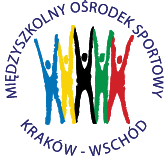 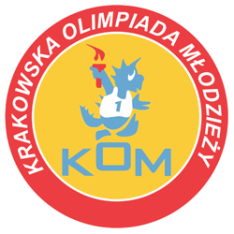 Adres: Centrum Rozwoju Com Com Zoneul. Ptaszyckiego 6 – P 09,  31 – 979 Krakówtel/fax: 12 685 58 25,   email:  biuro@kom.krakow.plwww.kom.krakow.plKraków, 15.02.2019r.KRAKOWSKA OLIMPIADA MŁODZIEŻY 2018/19 – LICEALIADASNOWBOARD /12.02.2019r./ - KLASYFIKACJA DRUŻYNOWA CHŁOPCÓW.SZKOŁAZAWODNIKZAWODNIKZAWODNIKRAZEM PKTMIEJSCEPKT DO WSPÓŁZAW KOMZS Łączności21171654112VIII PALO1310124210III SLO20112239IV LO14712248II LO18212157XIII LO15512166I LO11411675ZS Energ.12111484ZS Ekon. 193-1293VIII LO81110102ZS Bud61-7111VII LO1113121LO Pijarzy1113131ZS Elektr. 11113141VI LO1113151IX LO11-2161V LO19--19Udział1